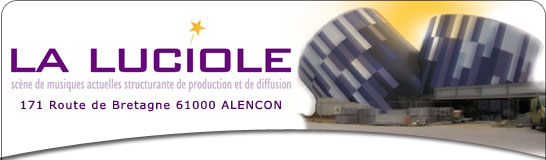 NFLA  LUCIOLEL'Amicale vous informe qu'une nouvelle convention d'offre tarifaire avec La Luciole vient d'être signée pour la saison 2019/2020.La Luciole offre un abonnement (valeur de 15 €) aux adhérents de l'Amicale afin de vous permettre de bénéficier de tarifs préférentiels :- le tarif abonné sur les concerts "incontournables",- le tarif de 8 € pour les concerts "découvertes".Il vous suffira pour cela de présenter votre carte d'amicaliste à la billetterie, ou à défaut, l'attestation à retirer au secrétariat ou en ligne sur le site (http://amicale-personnel-cua.fr) complétée et signée de l'Amicale.Lors de votre premier passage à la billetterie, il vous sera possible d'obtenir un code d'accès personnalisé afin de pouvoir effectuer vos réservations par internet sur le site de La Luciole.Passez une bonne saison avec les musiques nouvelles  !!Le Bureau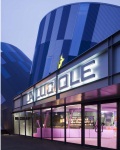 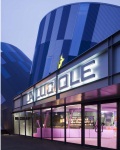 